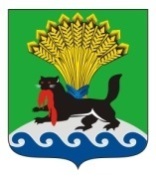 РОССИЙСКАЯ ФЕДЕРАЦИЯИРКУТСКАЯ ОБЛАСТЬИРКУТСКОЕ РАЙОННОЕ МУНИЦИПАЛЬНОЕ ОБРАЗОВАНИЕАДМИНИСТРАЦИЯПОСТАНОВЛЕНИЕот «_____»_______________ 20____г.					              №___________О принятии в муниципальную собственность Иркутского районного муниципального образования земельного участка с кадастровым номером 38:06:141001:1431В связи с передачей из муниципальной собственности Ушаковского муниципального образования в муниципальную собственность Иркутского районного муниципального образования земельного участка с кадастровым номером 38:06:141001:1431, рассмотрев решение Думы Ушаковского муниципального образования 28.08.2019 № 29 «О согласовании перечня муниципального имущества, находящегося в собственности Ушаковского муниципального образования, подлежащего передаче в собственность Иркутского районного муниципального образования», руководствуясь ст. 11 Земельного кодекса Российской Федерации, ст. 15 Федерального закона от 06.10.2003              № 131-ФЗ «Об общих принципах организации местного самоуправления в Российской Федерации», Законом Иркутской области от 16.05.2008 № 14-оз        «Об отдельных вопросах разграничения имущества, находящегося в муниципальной собственности, между муниципальными образованиями Иркутской области»,  ст.ст. 39, 45, 54 Устава Иркутского районного муниципального образования, администрация Иркутского районного муниципального образования  ПОСТАНОВЛЯЕТ:1. Принять в муниципальную собственность Иркутского районного муниципального образования земельный участок с кадастровым номером 38:06:141001:1431 площадью 1069 кв.м., расположенный по адресу: Иркутская область, Иркутский район, п. Патроны, ул. Набережная, для размещения детского дошкольного учреждения из земель населенных пунктов Ушаковского муниципального образования.   2. КУМИ Иркутского района не позднее 10 дней со дня  подписания настоящего постановления направить в соответствии с требованиями Закона Иркутской области от 16.05.2008 № 14-оз «Об отдельных вопросах разграничения имущества, находящегося в муниципальной собственности,  между муниципальными образованиями Иркутской области» документы в уполномоченный исполнительный орган государственной власти Иркутской области для принятия решения о передаче имущества.3.   Настоящее постановление вступает в силу с момента подписания.4. Опубликовать настоящее постановление в газете «Ангарские огни», разместить в информационно-телекоммуникационной сети «Интернет» на официальном сайте Иркутского районного муниципального образования www.irkraion.ru.5.  Контроль исполнения постановления возложить на заместителя Мэра. Мэр района                                                                                             Л.П. Фролов